Esquema del seminario Masculinidad y Femineidad BíblicasSemana 1: Introducción y Teología Bíblica del GéneroSemana 2: Masculinidad Bíblica Parte 1Semana 3: Masculinidad Bíblica Parte 2 Semana 4: Femineidad Bíblica Parte 1Semana 5: Femineidad Bíblica Parte 2 Semana 6: Masculinidad y Femineidad en el Hogar Parte 1Semana 7: Masculinidad y Femineidad en el Hogar Parte 2 Semana 8: Masculinidad y Femineidad en la Iglesia Parte 1 Semana 9: Masculinidad y Femineidad en la Iglesia Parte 2 Semana 10: Masculinidad y Femineidad en el Mundo y Lugar de Trabajo Semana 11: Objeciones al Complementarismo Semana 12: Confusión de GéneroSemana 13: Panel de Discusión y P&RDefiniciones:La esencia de la masculinidad bíblica es un sentido de responsabilidad benevolente para liderar, proveer y proteger a las mujeres de formas que sean apropiadas en las diferentes relaciones del hombre.La esencia de la femineidad bíblica es una disposición libre para afirmar, recibir y nutrir la fortaleza y liderazgo de hombres dignos de formas que sean apropiadas en las diferentes relaciones de la mujer.¡Las preguntas y los comentarios son bienvenidos!E-mail del profesor: ______________________________________Primera edición en español: 2019Copyright © 2019 por 9Marks para esta versión españolaSeminarios Básicos–Masculinidad y Femineidad Bíblicas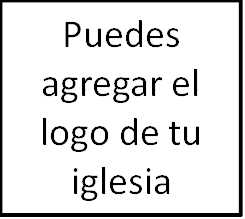 Clase 11: Objeciones al ComplementarismoIntroducciónObjeciones BíblicasEn Efesios 5:21 Pablo dice que todos los cristianos deben «someterse unos a otros». ¿No enseña la biblia la sujeción mutua? ¿Y no nos libra eso de cualquier idea de que el hombre es la cabeza?¿En 1 Ti. 2:12, no está Pablo prohibiendo que las mujeres usurpen la autoridad o la ejerzan de una forma abusiva o dañina? ¿No permitiría esto entonces que las mujeres ejerzan autoridad positivamente, o al menos bajo la autoridad delegada de los ancianos?¿Acaso Gálatas 3:28 no elimina el género como base para la distinción de roles en la iglesia?¿No enseñó Priscila a Apolos en Hechos 18:26? ¿No muestra eso que la iglesia primitiva no excluía a las mujeres del oficio de enseñanza de la iglesia?¿No crees que todos estos textos que hemos estudiado son simplemente un compromiso temporal con el status quo cultural, mientras que la verdad principal de la Escritura se inclina hacia la nivelación de los roles de género? ¿Qué hay del liderazgo de Débora en el libro de Jueces? ¿Eso no socava la comprensión complementaria de los roles de género?Objeciones generales¿Enfatizar el liderazgo masculino fomenta el abuso doméstico?Si Dios ha llamado genuinamente a una mujer para ser pastora, ¿quién eres tú para decir que ella no puede serlo??Simplemente no es justo.Reflexiones finales… ¡Esto importa!